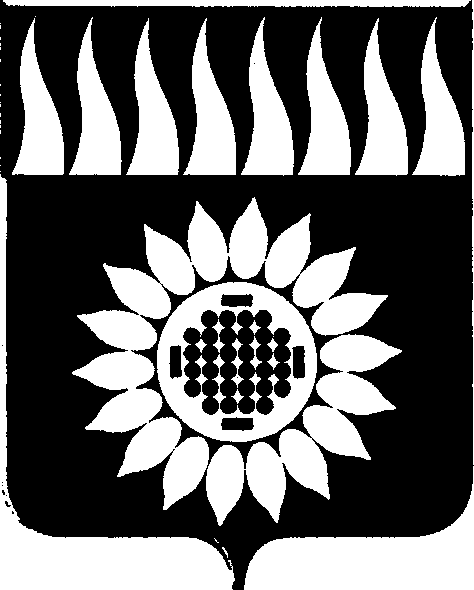 ГОРОДСКОЙ ОКРУГ ЗАРЕЧНЫЙД У М Ашестой  созыв____________________________________________________________ПЯТЬДЕСЯТ ШЕСТОЕ ОЧЕРЕДНОЕ ЗАСЕДАНИЕР Е Ш Е Н И Е29.08.2019г. № 80-РОб утверждении Положения об общественной палате городского округа ЗаречныйВ соответствии с Федеральными законами от 04.04.2005 № 32-ФЗ "Об Общественной палате РФ" и от 06.10.2003 № 131-ФЗ "Об общих принципах организации местного самоуправления в Российской Федерации", на основании ст. 21.1 Устава городского округа ЗаречныйДума решила:1. Утвердить Положение об Общественной палате городского округа Заречный (прилагается).2. Признать утратившим силу Положение об общественной палате городского округа Заречный, утвержденное решением Думы от 27.04.2017 г. № 67-Р.3. Опубликовать настоящее решение в установленном порядке, разместить на официальном сайте городского округа Заречный.Председатель Думы городского округа                                  А.А. КузнецовГлава городского округа                                                           А.В. Захарцев Утвержденорешением Думыот 29.08.2019 г. № 80-РПОЛОЖЕНИЕОБ ОБЩЕСТВЕННОЙ ПАЛАТЕГОРОДСКОГО ОКРУГА ЗАРЕЧНЫЙОБЩИЕ ПОЛОЖЕНИЯ 1.1 Общественная палата городского округа Заречный (далее - Общественная палата) обеспечивает взаимодействие жителей, различных общественных, профессиональных и творческих объединений, объединений работодателей и их ассоциаций с органами местного самоуправления городского округа Заречный в целях учета их потребностей, защиты их прав и законных интересов, а также в целях осуществления общественного контроля за деятельностью исполнительных органов местного самоуправления. Общественная палата осуществляет обсуждение широкого круга общественно значимых проблем и вносит в органы местного самоуправления предложения по их решению.1.2 В соответствии с Федеральным законом от 21 июля 2014 года № 212-ФЗ «Об основах общественного контроля в Российской Федерации» и Законом Свердловской области от 19.12.2016 №151-ОЗ «Об общественной палате Свердловской области» Общественная палата городского округа Заречный является субъектом общественного контроля.  1.3 Общественная палата численностью 20 человек формируется на основе добровольного участия в ее деятельности граждан, достигших 18-летнего возраста и проживающих на территории городского округа, представителей общественных объединений, иных некоммерческих организаций (далее – Организаций), созданных в соответствии с законодательством Российской Федерации, активно действующих на территории городского округа, внесших большой вклад в социально-экономическое развитие и общественную жизнь города и населенных пунктов городского округа.Членами Общественной палаты не могут быть:лица, признанные недееспособными на основании решения суда, лица, имеющие непогашенную или не снятую судимость,государственные гражданские и муниципальные служащие, депутаты Думы городского округа Заречный (далее - Дума) лица, замещающие муниципальные должности.1.4 Общественная палата не является органом местного самоуправления и юридическим лицом. Решения Общественной палаты имеют рекомендательный характер. Члены Общественной палаты осуществляют свою деятельность на общественных началах без выплаты вознаграждения.1.5 Члены Общественной палаты имеют удостоверения установленного образца. Удостоверение является документом, подтверждающим полномочия члена Общественной палаты в течение срока полномочий. В удостоверении указывается фамилия, имя, отчество члена Общественной палаты, срок полномочий, вклеивается фотография.1.6 Общественная палата в своей деятельности руководствуется Конституцией Российской Федерации, Федеральными законами от 04.04.2005 № 32-ФЗ "Об Общественной палате РФ" и от 06.10.2003 № 131-ФЗ "Об общих принципах организации местного самоуправления в Российской Федерации", законами и иными нормативными правовыми актами Российской Федерации и Свердловской области, Уставом городского округа Заречный (далее - Городской Округ), настоящим Положением и Регламентом Общественной палаты.ЦЕЛИ И ЗАДАЧИ ОБЩЕСТВЕННОЙ ПАЛАТЫ Основными целями Общественной палаты являются:обеспечение взаимодействия и объединение усилий жителей, общественных объединений, органов местного самоуправления Городского Округа, территориальных государственных органов и учреждений для решения вопросов экономического, социального, культурного и экологического развития территории;достижение общественного согласия при решении важнейших социальных, экономических и политических вопросов местного значения;поддержка устойчивого социально-экономического развития Городского Округа;защита гражданских прав и свобод жителей Городского Округа.2.2 Основными задачами Общественной палаты являются:привлечение населения Городского Округа к решению важнейших социальных и экономических вопросов местного значения;согласование интересов граждан Городского Округа, общественных объединений, органов государственной власти и местного самоуправления при решении наиболее важных для населения вопросов экономического, социального, культурного и экологического развития, содействие обеспечению безопасности личности, защиты демократических принципов организации гражданского общества;проведение общественных обсуждений и экспертизы проектов социально значимых нормативных правовых актов, направленных на создание правовой базы, осуществляемых в Городском Округе реформ;осуществление общественного контроля за деятельностью органов местного самоуправления Городского Округа;выработка рекомендаций органам местного самоуправления при решении ими важнейших социальных, политических и иных вопросов на территории Городского Округа;внесение предложений органам местного самоуправления Городского Округа, органам государственной власти Свердловской области по вопросам экономической и социальной сфер.ПОЛНОМОЧИЯ ОБЩЕСТВЕННОЙ ПАЛАТЫ3.1 Общественная палата вправе:инициировать общественное обсуждение наиболее значимых для территории проблем;давать заключения рекомендательного характера по нарушениям действующего законодательства руководителями организаций всех форм собственности и должностными лицами местного самоуправления Городского Округа;доводить до органов местного самоуправления, областных и федеральных органов власти мнения, предложения, пожелания и замечания граждан, общественных объединений по вопросам социально-экономического и культурного развития Городского Округа;приглашать представителей органов местного самоуправления, депутатов Думы на заседания Общественной палаты;запрашивать сведения в органах местного самоуправления и других организациях, необходимые для работы Общественной палаты, за исключением сведений, составляющих государственную и иную охраняемую федеральным законодательством тайну;направлять членов Общественной палаты для участия в заседаниях комиссий и рабочих групп, создаваемых администрацией Городского Округа, Думой.3.2 Осуществление общественного контроля: Общественная палата осуществляет общественный контроль в порядке и формах, установленных Федеральным законом от 21 июля 2014 года N 212-ФЗ «Об основах общественного контроля в Российской Федерации», иными федеральными законами;общественный контроль осуществляется в соответствии с планом работы Общественной палаты. Проведение мероприятий общественного контроля осуществляется на основании решений Общественной палаты;органы местного самоуправления Городского Округа обязаны рассматривать направленные им итоговые документы, подготовленные по результатам общественного контроля, и в установленный законодательством Российской Федерации срок направлять Общественной палате обоснованные ответы.3.3 Общественная палата вправе по поручению главы Городского Округа, по решению Совета Общественной палаты проводить общественную экспертизу проектов нормативных правовых актов органов местного самоуправления, проектов программ социально-экономического развития городского округа Заречный. Для проведения общественной экспертизы Общественная палата вправе привлекать экспертов, направлять в органы местного самоуправления запросы о предоставлении необходимых документов и материалов для проведения экспертизы и обращаться в Думу, исполнительные органы местного самоуправления с предложениями об участии членов Общественной палаты в заседаниях, на которых рассматриваются проекты нормативных правовых актов.Заключение Общественной палаты по результатам экспертизы проектов нормативных правовых актов, оформленное Решением направляется для рассмотрения органами местного самоуправления. Рассмотрение заключений Общественной палаты по результатам экспертизы проектов нормативных правовых актов органами местного самоуправления осуществляется с участием членов Общественной палаты.3.4 Для выяснения фактического положения дел и общественного мнения по вопросам, находящимся в ведении комиссий Общественной палаты, Совет Общественной палаты и комиссии Общественной палаты осуществляют сбор и обработку информации об инициативах граждан и Организаций, организуют и проводят опросы, общественные слушания и иные мероприятия (гражданские форумы, конференции, совещания, «круглые столы», семинары и др.) по актуальным вопросам и общественно важным проблемам. Решения, принимаемые по итогам таких общественных мероприятий, доводятся до органов местного самоуправления, областных и федеральных органов власти.ПОРЯДОК ФОРМИРОВАНИЯ ОБЩЕСТВЕННОЙ ПАЛАТЫ4.1 За три месяца до истечения срока полномочий членов Общественной палаты Глава Городского Округа своим Распоряжением и через средства массовой информации (городские СМИ) инициирует процедуру формирования нового состава Общественной палаты. Организации и граждане направляют в Общественную палату мотивированные предложения о включении в состав Общественной палаты своих представителей с изложением информации о деятельности Организации и представителях, которые предлагаются в состав Общественной палаты.Глава Городского Округа по результатам проведения консультаций с Организациями и гражданами определяет кандидатуры десяти жителей Городского Округа, имеющих особые заслуги и пользующихся уважением земляков, и предлагает этим гражданам войти в состав Общественной палаты.4.2 Жители Городского Округа, получившие предложение войти в состав Общественной палаты, в течение десяти дней с момента получения такого предложения письменно уведомляют Главу Городского Округа о своем согласии либо отказе войти в состав Общественной палаты.4.3 Глава Городского Округа в течение десяти дней после получения согласий от всех десяти кандидатов утверждает определенных им членов Общественной палаты и предлагает им приступить к формированию полного состава Общественной палаты.4.4 Лица, ставшие членами Общественной палаты, в течение трех недель со дня своего утверждения на первом собрании определяют кандидатуры десяти жителей Городского Округа из числа наиболее активных, конструктивно мыслящих представителей Организаций и жителей Городского Округа.4.5 Глава Городского Округа предлагает жителям, чьи кандидатуры были определены в соответствии с пунктом 4.4 настоящей статьи, войти в состав Общественной палаты.4.6 Жители Городского Округа, получившие, согласно п.4.5, предложение войти в состав Общественной палаты, в течение десяти дней с момента получения такого предложения письменно уведомляют Главу Городского Округа о своем согласии либо отказе войти в состав Общественной палаты. Жители Городского Округа, давшие согласие на вхождение в состав Общественной палаты приобретают статус членов Общественной палаты со дня получения Главой Городского Округа уведомления об их согласии.4.7 Первое заседание Общественной палаты проводится не позднее чем через месяц со дня утверждения ее полного состава. На первом заседании палаты избираются: председатель, заместитель председателя и секретарь. До избрания председателя Общественной палаты ее заседания  проводятся под председательством Главы Городского Округа.4.8 В последующей работе Общественная палата может привлекать в своей работе граждан и представителей Организаций Городского Округа.4.9 Срок полномочий членов Общественной палаты составляет два года и исчисляется со дня первого заседания Общественной палаты. Со дня первого заседания Общественной палаты нового состава полномочия Общественной палаты предыдущего состава прекращаются.5. СТРУКТУРА ОБЩЕСТВЕННОЙ ПАЛАТЫ, ФОРМЫ РАБОТЫ И ОРГАНИЗАЦИЯ ЕЕ ДЕЯТЕЛЬНОСТИ5.1 Структуру Общественной палаты составляют ее органы: Совет Общественной палаты, председатель Общественной палаты и его заместитель, секретарь Общественной палаты,  комиссии Общественной палаты. Общественная палата также вправе создавать профильные рабочие группы по рассмотрению и решению конкретных проблем.5.2 Совет Общественной палаты Совет Общественной палаты (далее – Совет) является постоянно действующим исполнительным органом, осуществляющим оперативное руководство деятельностью Общественной палаты. Совет состоит из председателя и заместителя председателя Общественной палаты, секретаря Общественной палаты и руководителей комиссий, которые избираются членами Общественной палаты. Совет координирует деятельность Общественной палаты в период между заседаниями. Заседания Совета проводятся не реже одного раза в месяц. К полномочиям Совета относятся вопросы формирования повесток и подготовка рассматриваемых на Совете вопросов, разработка и утверждение плана работы Общественной палаты и комиссий, организация и проведение мероприятий Общественной палаты (общественных слушаний, круглых столов и др.) по актуальным вопросам. Совет правомочен, если на нем присутствуют более половины от установленного состава Совета. Решения принимаются большинством голосов от числа присутствующих членов Совета.5.3 Председатель Общественной палатыК полномочиям председателя Общественной палаты относятся вопросы организации текущей работы, координации деятельности членов Общественной палаты, контроль за исполнением решений Общественной палаты и Совета, представление Общественной палаты во взаимоотношениях с органами местного самоуправления, государственной власти, представителями общественности, местными средствами массовой информации.5.4 Заместитель председателя Общественной палатыЗаместитель председателя Общественной палаты избирается после избрания председателя Общественной палаты. Заместитель председателя Общественной палаты по поручению председателя исполняет обязанности председателя Общественной палаты в период его отсутствия. По поручению председателя Общественной палаты на заместителя председателя Общественной палаты могут быть возложены иные полномочия.В случае досрочного прекращения полномочий заместителя председателя Общественной палаты на заседании избирается новый заместитель председателя Общественной палаты.5.5 Секретарь Общественной палаты.Секретарь Общественной палаты на основании решений Совета и предложений членов Общественной палаты формирует проекты повестки дня заседания Общественной палаты, протоколы заседаний, запросы, обращения, приглашения и иные документы. Уведомляет членов общественной палаты о проведении заседаний, направляет им проекты повестки дня заседаний. Секретарь Общественной палаты избирается на срок полномочий Общественной палаты.5.6 Комиссии и рабочие группы Общественной палаты.Рабочими органами Общественной палаты являются комиссии, создаваемые по различным направлениям деятельности, которые для выполнения своих функций могут организовывать рабочие группы с привлечением не входящих в Общественную палату представителей общественности, средств массовой информации, консультантов, экспертов и иных граждан Городского Округа.Решение об образовании или о ликвидации комиссии Общественной палаты принимается Общественной палатой. Численный состав каждой комиссии не может быть менее 3(трех) членов с правом решающего голоса. Член Общественной палаты может быть членом не более двух комиссий с правом решающего голоса. Члены Общественной палаты, не входящие в состав комиссии, вправе принимать участие в работе комиссии с правом совещательного голоса. В заседаниях комиссий вправе участвовать председатель Общественной палаты с правом решающего голоса.5.7 Основными формами работы Общественной палаты являются заседания Общественной палаты, Совета, комиссий и рабочих групп.5.8 Общественная палата функционирует на основании разработанного Регламента Общественной палаты (далее – Регламент). Регламент регулирует порядок участия членов Общественной палаты в ее деятельности, очередность и порядок проведения заседаний, порядок принятия решений и другие вопросы деятельности Общественной палаты.5.9 Заседания Общественной палаты ведет председатель Общественной палаты, а в его отсутствие — заместитель председателя Общественной палаты.5.10 Заседание Общественной палаты считается правомочным, если на нем присутствует более половины от установленного числа членов Общественной палаты.5.11 Решения Общественной палаты принимаются большинством голосов членов Общественной палаты, присутствующих на заседании, оформляются протоколом и подписываются лицом, председательствующим на заседании и секретарем.5.12 Решения Общественной палаты направляются Главе Городского Округа и Председателю городской Думы.5.13 Организационно-методическое и техническое обеспечение деятельности Общественной палаты осуществляет Дума Городского Округа.6. ПРЕКРАЩЕНИЕ И ПРИОСТАНОВЛЕНИЕ ПОЛНОМОЧИЙ ЧЛЕНОВ ОБЩЕСТВЕННОЙ ПАЛАТЫ6.1 Полномочия члена Общественной палаты прекращаются в случаях:подачи членом Общественной палаты заявления о выходе из состава Общественной палаты, смерти члена Общественной палаты, неспособности члена Общественной палаты по состоянию здоровья участвовать в работе Общественной палаты, вступления в законную силу вынесенного в отношении члена Общественной палаты обвинительного приговора суда, выезда за пределы городского округа на постоянное место жительства,избрания в представительный орган, на муниципальную должность, поступления на государственную гражданскую или муниципальную службу.6.2 Полномочия члена Общественной палаты приостанавливаются в случаях:предъявления члену Общественной палаты в порядке, установленном уголовно-процессуальным законодательством Российской Федерации, обвинения в совершении преступления, назначения члену Общественной палаты административного наказания в виде административного ареста,регистрации члена Общественной палаты в качестве кандидата в депутаты законодательного (представительного) органа государственной власти, кандидата на выборную должность в органе местного самоуправления, доверенного лица или уполномоченного представителя кандидата (политической партии).7. ЗАКЛЮЧИТЕЛЬНЫЕ ПОЛОЖЕНИЯ7.1 По результатам работы Общественной палаты за год председатель Общественной палаты представляет Главе Городского Округа и Председателю городской Думы доклад в письменном виде. Доклад подлежит официальному опубликованию в местных средствах массовой информации.7.2 Общественная палата прекращает свою деятельность:по истечении срока полномочий членов Общественной палаты, по решению главы Городского Округа, на основании решения Общественной палаты, которое принимается абсолютным большинством, не менее чем двумя третями членов Общественной палаты.7.3 Настоящее Положение вступает в силу с момента его утверждения Думой Городского Округа.